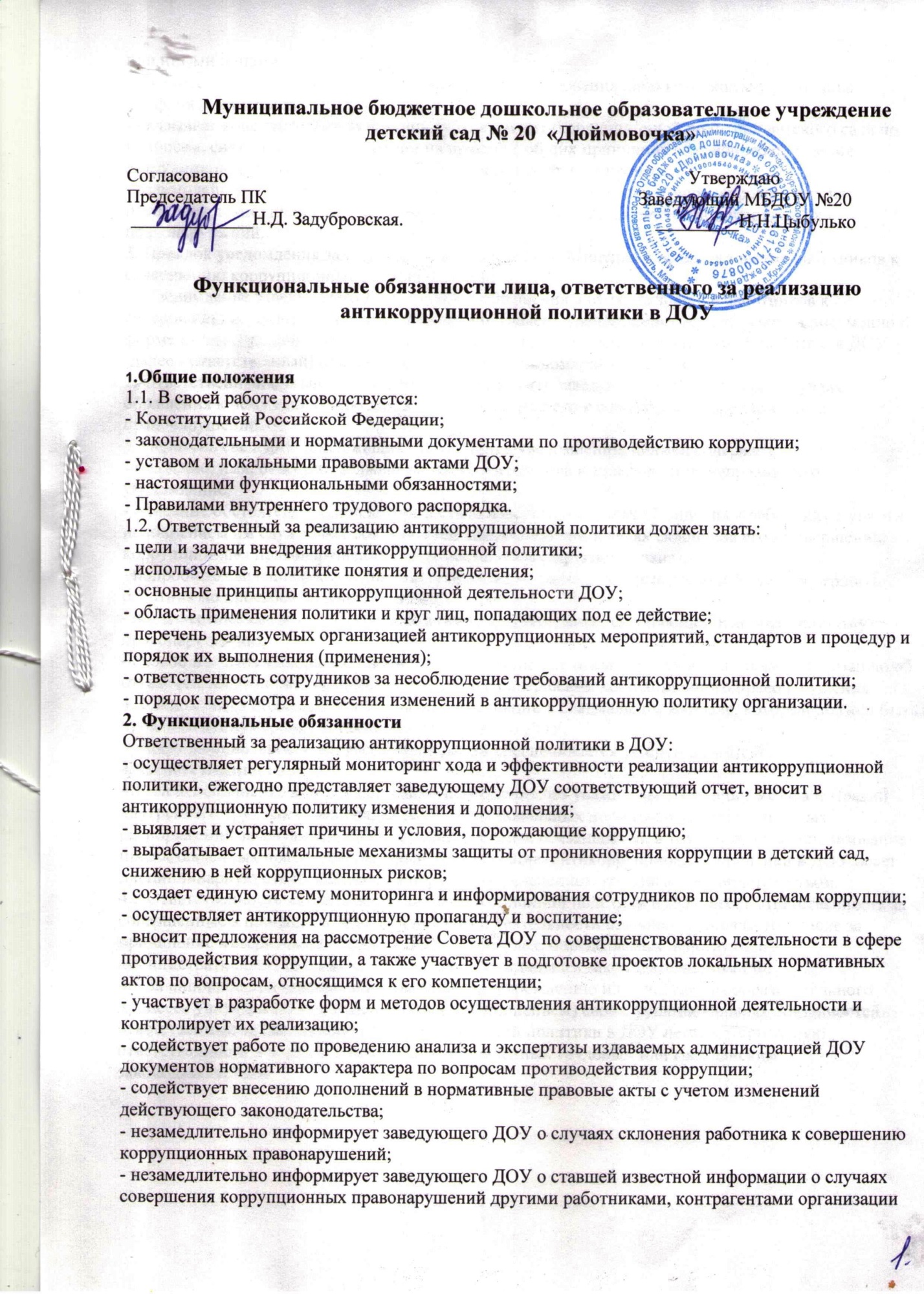 или иными лицами;
- сообщает заведующему ДОУ о возможности возникновения либо возникшем у работника конфликте интересов.
- оказывает консультативную помощь субъектам антикоррупционной политики детского сада по вопросам, связанным с применением на практике общих принципов служебного поведения сотрудников, и других участников учебно-воспитательного процесса;
- взаимодействует с правоохранительными органами по реализации мер, направленных на предупреждение (профилактику) коррупции и на выявление субъектов коррупционных правонарушений.
3. Порядок уведомления заведующего ДОУ о фактах обращения в целях склонения работников к совершению коррупционных правонарушений
1. Уведомление заведующего ДОУ о фактах обращения в целях склонения работников к совершению коррупционных правонарушений (далее - уведомление) осуществляется письменно по форме путем передачи его ответственному за реализацию антикоррупционной политики в ДОУ (далее - ответственный) или направления такого уведомления по почте.
2. Ответственный обязан незамедлительно уведомить заведующего ДОУ обо всех случаях обращения к нему каких-либо лиц в целях склонения его к совершению коррупционных правонарушений.
3. Перечень сведений, подлежащих отражению в уведомлении, должен содержать:
- фамилию, имя, отчество, должность, место жительства и телефон лица, направившего уведомление;
- описание обстоятельств, при которых стало известно о случаях обращения к работнику в связи с исполнением им служебных обязанностей каких-либо лиц в целях склонения его к совершению коррупционных правонарушений (дата, место, время, другие условия);
- подробные сведения о коррупционных правонарушениях, которые должен был бы совершить работник по просьбе обратившихся лиц;
- все известные сведения о физическом (юридическом) лице, склоняющем к коррупционному правонарушению;
- способ и обстоятельства склонения к коррупционному правонарушению, а также информацию об отказе (согласии) принять предложение лица о совершении коррупционного правонарушения.
4. Уведомления подлежат обязательной регистрации в специальном журнале, который должен быть прошит и пронумерован, а также заверен печатью ДОУ.
5. Конфиденциальность полученных сведений обеспечивается заведующим ДОУ.
4. Ответственность
4.1. За неисполнение или ненадлежащее исполнение без уважительных причин Устава и Правил внутреннего трудового распорядка ДОУ, иных локальных нормативных актов, законных распоряжений заведующего ДОУ, функциональных обязанностей, в том числе за неиспользование предоставленных прав, ответственный за реализацию антикоррупционной политики в ДОУ несет дисциплинарную ответственность в порядке, определенном трудовым законодательством.
4.2 Ответственность за реализацию антикоррупционной политики в ДОУ несет ответственность за совершенные в процессе осуществления своей деятельности правонарушения (в том числе за причинение материального ущерба ДОУ) в пределах, определяемых действующим административным, трудовым, уголовным и гражданским законодательством РФ.
4.3 За виновное причинение образовательному учреждению или участникам образовательного процесса ущерба в связи с исполнением (неисполнением) своих функциональных обязанностей ответственный за реализацию антикоррупционной политики в ДОУ несет материальную ответственность в порядке и пределах, установленных трудовым или гражданским законодательством.